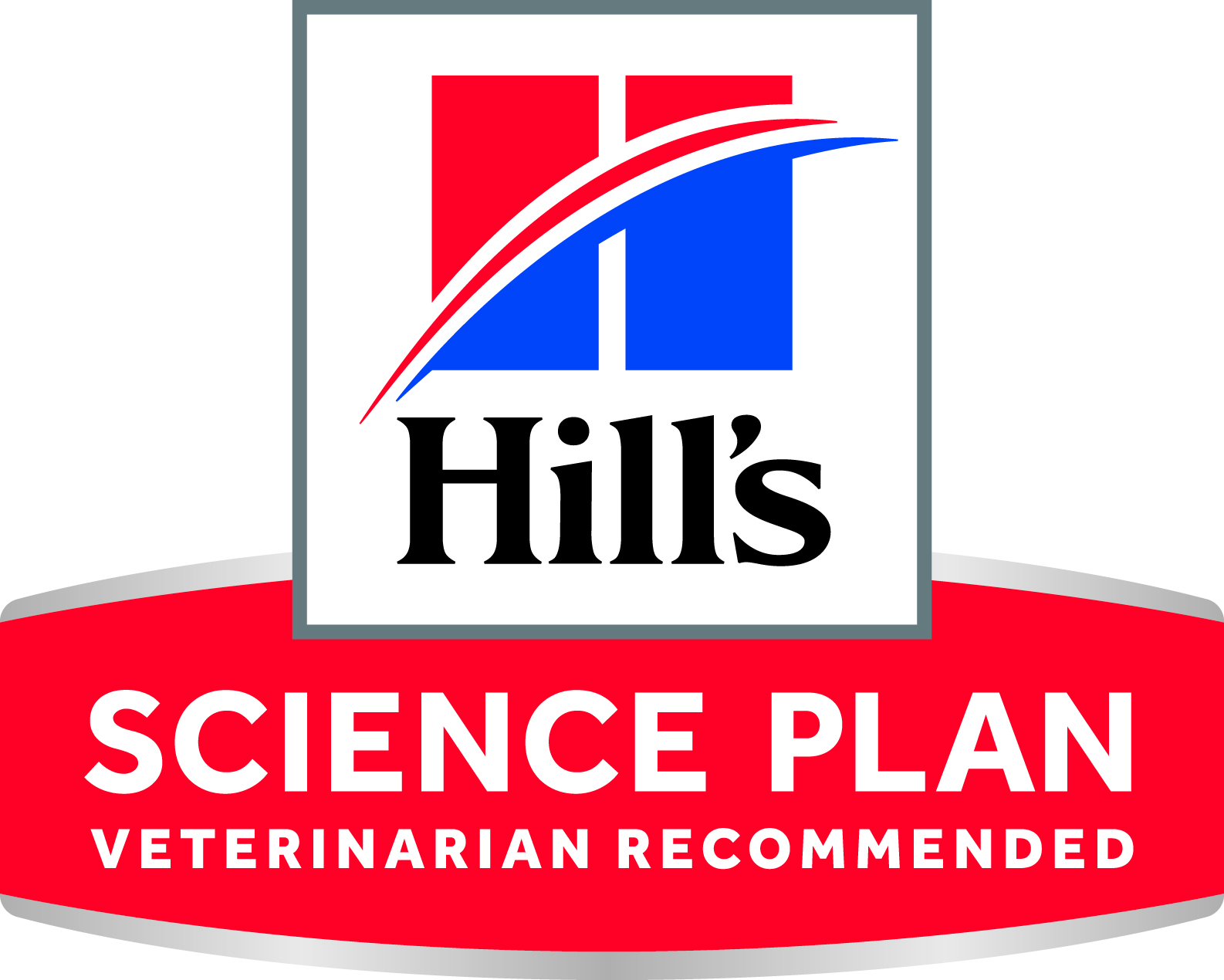 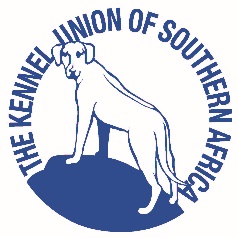 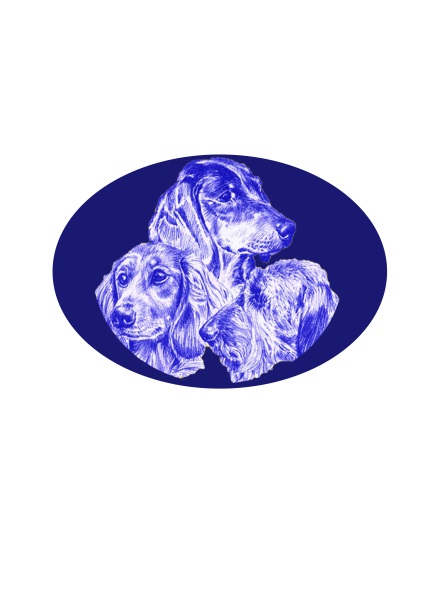 THE SOUTH AFRICAN DACHSHUND CLUB			BREED AND CARTING CHAMPIONSHIP SHOWDATE& TIME:	Sunday 9th October 2022			09H00VENUE:		Bottom Fields – Goldfields Showgrounds  SHOWMANAGER:             	Charmaine Miscia	082 794 3777SHOWSECRETARY:	Emma BuchananENQUIRIES:	Bruce Jenkins	083 442 2552      Fax:  086 557 1854EMAIL: waydack@worldonline.co.zaHONORARYVET:	BedfordviewVeterinaryHospital	BREEDCLASSES:		MinorPuppy,Puppy,Junior, Novice, Graduate,		Members, SABred,Veteran,Open,Champion, Baby Puppy &Neuter(Neuter and Baby Puppy not eligible for BOB)ORDER OF JUDGING:	Long Haired, Miniature Long Haired, Smooth Haired, Miniature Smooth Haired, Wire Haired, Miniature Wire HairedCARTING CLASSES:		Standard Novice Small, Standard Novice Large, Standard Senior Small and Standard Senior LargeENTRYFEES &BANKERS: 	R85,00 per dog for first 2 dogs, then R75,00 for all subsequent entries in the same 		Registeredownership.  Child/Junior Handling  FREE (Dog to be entered in a breed 		class). 		FNB Zambesi Drive, Branch Code 230 145, Account No.: 50542199663		Email entries to:waydack@worldonline.co.zaCLOSING DATE:		30th September 2022	JUDGES:                	BREED    :      MRS ANNE  MOORE  (U.K)			CARTING:  	MRS LOUISE THOMPSON (GAU)Bitches in seasonwill be permitted for BreedClasses.Allexhibitors/handlersarepersonallyresponsibleforthecontroloftheirdogsatalltimesandshallbepersonallyliableforanyclaimswhichmaybemadeinrespectofinjurieswhichmayariseorbecausedbytheirdogs.DISCLAIMERThoseenteringand/orlingeringonthesepremises dosoentirelyattheirownriskandagree,onbehalfofthemselvesandonbehalfofthoseaccompanyingthem,e.g. their invitees, guests and/or minor children, that The South African Dachshund Club and/or the Kennel Union of Southern Africa, their Members, Officers, Officials, Employeesand/orRepresentatives,shallnotbeliableforthebodilyharmordeathofanyperson,orthelossordestructionof,ordamageto,anypropertyorbelongingsbroughtontothepremises,howsoeverarisingorresultingfromanyact,omission,orconductofthoseenteringorpresentonthesepremises.Rightof AdmissionReserved.